Ref No:  RGS / T / CS/MA / 07 24 _______ (for office use only)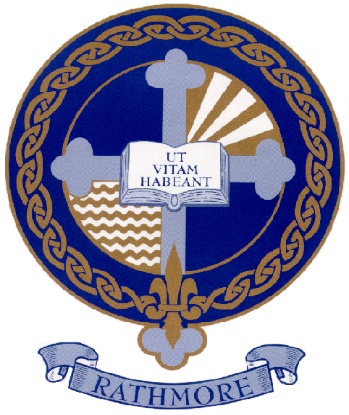 APPLICATION FOR THE POST OF:Teacher of Computer Science (with ability to teach Mathematics to KS3)PART IEDUCATION AND QUALIFICATIONSTEACHING PRACTICE (during professional training if qualified within the last three years)TEACHING EXPERIENCE (most recent first and all breaks in service must be accounted for)SUBJECTS OFFERED   (Please indicate the subjects you are prepared to teach and to what level)IN-SERVICE AND OTHER TRAINING COURSES(Please give details of relevant courses attended, including provider, dates and brief description of course.)EXTRACURRICULAR ACTIVITIES   (Please outline your involvement in extracurricular work to date and/or how you would contribute to the extracurricular life of Rathmore and activities relating to the Computer Science department, if appointed to this position.)PART IIThe following section asks you to demonstrate fully how you meet the essential and desirable criteria for this post as specified in the Person Specification. PART III:    OTHER  RELEVANT  INFORMATION  IN  SUPPORT  OF  YOUR  APPLICATIONREFERENCESCHILD PROTECTIONThis post is a ‘regulated position’ as defined under POCVA (NI) Order 2003.CRIMINAL RECORD DETAILS  DISABILITY DISCRIMINATION ACT 1998RELATIONSHIP TO A MEMBER OF THE BOARD OF GOVERNORSDECLARATIONPlease ensure that you do not exceed the 300 word limit when specified.  In the interests of equality for all applicants if the word count limit is exceeded your application will not be considered.  You must note the word count at the conclusion of each response. CV’s must not be included and will not be considered.It is the candidate’s responsibility to ensure that they have demonstrated fully in PART II how they meet the Essential and Desirable criteria as specified in the Person Specification. 1.  PERSONAL DETAILS1.  PERSONAL DETAILS1.  PERSONAL DETAILS1.  PERSONAL DETAILS1.  PERSONAL DETAILSTitle:Surname:Forename(s):Teacher Reference No: National Insurance No:Are you registered with the General Teaching Council for N. Ireland?Are you registered with the General Teaching Council for N. Ireland?Are you registered with the General Teaching Council for N. Ireland?Registration No:Registration Date:Registration Date:Correspondence Address:Postcode:Home Telephone No:Work Telephone No:Mobile Telephone No:Email Address:Schools / Colleges(age 11 +)DatesSubjects at GCSE levelor equivalentGradesSubjects at A levelor equivalent(For Leaving Cert specify H or O level)GradesUniversities / CollegesDatesPrimary Degree / Diploma / Certificate(unless specified below under Professional Teaching Qualification)Primary Degree / Diploma / Certificate(unless specified below under Professional Teaching Qualification)Primary Degree / Diploma / Certificate(unless specified below under Professional Teaching Qualification)Primary Degree / Diploma / Certificate(unless specified below under Professional Teaching Qualification)Primary Degree / Diploma / Certificate(unless specified below under Professional Teaching Qualification)Primary Degree / Diploma / Certificate(unless specified below under Professional Teaching Qualification)Primary Degree / Diploma / Certificate(unless specified below under Professional Teaching Qualification)Primary Degree / Diploma / Certificate(unless specified below under Professional Teaching Qualification)TitleClass &Class &Subjects Studied in Each Year of CourseSubjects Studied in Each Year of CourseSubjects Studied in Each Year of CourseSubjects Studied in Each Year of CourseSubjects Studied in Each Year of Courseincl HonsDivisionDivisionMainMainMainMainSubsidiaryUniversities / CollegesDatesProfessional Teaching QualificationProfessional Teaching QualificationProfessional Teaching QualificationProfessional Teaching QualificationProfessional Teaching QualificationProfessional Teaching QualificationProfessional Teaching QualificationProfessional Teaching QualificationTitleTitleClass & Class & TargetSubject MethodsSubject MethodsSubject Methodsincl Honsincl HonsDivisionDivisionAge RangeMainSubsidiarySubsidiaryUniversities / CollegesDatesPost-Graduate / Other Qualifications, Courses, etcPost-Graduate / Other Qualifications, Courses, etcTitle & ClassificationSubjectsName and Address of SchoolDatesSubjects TaughtLevels TaughtName and Address of SchoolDates of employmentSubjects TaughtLevels TaughtSubjectsLevel(Maximum 300 words)					     Word count (            )(Maximum 300 words)					     Word count (            )Essential Criterion   By 1 September 2024, a teaching qualification, recognised by the Department of Education for Northern Ireland, which has prepared the applicant to teach Computer Science in a Post Primary school.Essential Criterion  An Honours Degree (minimum 2.2) in Computer Science or an equivalent qualification.Essential Criterion  Ability to teach Mathematics to at least KS3.(Maximum 300 words)					     Word count (            )Essential Criterion  Initial teacher training geared to the teaching of Computer Science at Post Primary level or experience of teaching Computer Science in a Post Primary school.(Maximum 300 words)					     Word count (            )Desirable CriterionAn Honours Degree (2:1 or higher) ) in Computer Science or an equivalent qualification.Desirable Criterion  Ability to teach Computer Science to A-Level. (Maximum 300 words)					     Word count (            )Desirable Criterion  Ability to teach Mathematics to GCSE. (Maximum 300 words)					     Word count (            )Desirable CriterionExperience of teaching Computer Science to A-Level in a Post Primary school. (Maximum 300 words)								     Word count (            )Desirable CriterionExperience of teaching Mathematics to GCSE.(Maximum 300 words)								     Word count (            )Desirable CriterionExperience of using Microsoft Teams and OneNote to promote learning. (Maximum 300 words)								     Word count (            )(Maximum 300 words)					     Word count (            )Please give details of two persons who have consented to give references, both of whom should be able to comment on your professional work as a teacher.  If you are currently or have recently been in employment as a teacher a reference will normally be required from your Principal and Head of Department.  If you are a PGCE student a reference will normally be required from your main course Tutor and the Principal of one of the schools where you have done your teaching practice.  Please give details of two persons who have consented to give references, both of whom should be able to comment on your professional work as a teacher.  If you are currently or have recently been in employment as a teacher a reference will normally be required from your Principal and Head of Department.  If you are a PGCE student a reference will normally be required from your main course Tutor and the Principal of one of the schools where you have done your teaching practice.  Referee 1Referee 1NameOccupationAddress(including Postcode)Telephone NoEmail addressReferee 2Referee 2NameOccupationAddress(including Postcode)Telephone NoEmail addressIs there any reason why you would not be suitable to work with children/young people in an educational setting?  If your answer is “Yes” please give details:Yes / NoPlease ensure you complete this section carefully.This post is exempt from the provisions of the Rehabilitation of Offenders Order (NI) 1979 which means you are not entitled to withhold information about convictions.  It is important to note therefore that all bind overs, cautions or convictions must be declared including those otherwise considered as ‘spent’.  This includes driving offences and absolute discharges.  The fact that a person has a criminal record does not automatically render him or her unsuitable for the post.A candidate found to have failed to declare any of the above will be liable to disqualification or if appointed, to dismissal.  Any information given will be used only in assessing a candidate’s suitability for the post.Have you been convicted in a court of law of any criminal offence? (See note above)  Yes / No _________________If your answer is “Yes” please give details, including nature of offences(s), sanction(s) and date(s).Do you consider yourself to be disabled?Yes / NoIf yes, please provide details of any special arrangements in relation to communications or access that you may require if invited for interview.If yes, please provide details of any special arrangements in relation to communications or access that you may require if invited for interview.If you are aware that you are related to a member of the Board of Governors, please give the name(s) of the relative(s) and the relationship to you:a)  The foregoing particulars are complete and correct to the best of my knowledge and belief.b)  I have not canvassed any member of the Board of Governors or sought anyone to canvass on my behalf.A candidate found to have knowingly given false information, or to have suppressed any material fact, will be liable to disqualification or, if appointed, to dismissal.Candidate Signature:Date: CLOSING DATE FOR APPLICATIONS:  4.00 pm on Friday 9 August 2024Completed applications should be returned to the Principal’s P.A.:
Lisa McAllisterRathmore Grammar SchoolKingswayFinaghyBelfastBT10 0LF(Application forms submitted by email will not be accepted.)